GRANATIN Q10 – GWARANCJA MŁODOŚCI I URODYGranatin Q10 - gwarancja młodości i urody!Połączenie takich składników aktywnych, jak proszek z owoców granatowca właściwego i koenzym Q10, suplement diety GRANATIN Q10 jest jedynym w swoim rodzaju produktem, posiadającym silne właściwości antyoksydacyjne.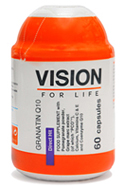 Granat - to prawdziwa eksplozja witamin, a także silny naturalny antyutleniacz! W jego składzie - witaminy A, C, E, B1, B2, B6 oraz minerały takie jak wapń, krzem, żelazo, potas i jod. Ze względu na swoje właściwości granat chroni skórę przed negatywnym wpływem środowiska.Koenzym Q10 jest przeciwutleniaczem, który jest wytwarzany w organizmie. Proszek z granatu w suplemencie GRANATIN Q10 zwiększa skuteczność koenzymu Q10 i witaminy E. 
Połączenie aktywnych składników GRANATIN Q10 zapewnia potężną ochronę komórek, przyczyniając się do odmłodzenia organizmu. 

Oprócz koenzymu Q10 i proszku z granatu, unikalna formuła GRANATIN Q10 zawiera ekstrakt z wytłoczyn winogron, witaminy C i E. Te składniki suplementu dodatkowo dostarczają organizmowi niezbędne witaminy.Suplement diety GRANATIN Q10 może śmiało nazwać gwarantem młodość i piękna!Właściwości:Wspomaga odbudowę komórek.Unieszkodliwiają wolne rodniki.Spowalnia proces starzenia się.Kontroluje i redukuje wysokie ciśnienie krwi.Przyczynia się do poprawy stanu naczyń mózgowych.Zmniejsza ryzyko zawału.Zaangażowany w profilaktyce choroby niedokrwiennia serca.Skład:Forma: preparat w postaci kapsułek.Sposób użycia: Dwa razy dziennie po jednej kapsułce podczas posiłku popijając dużą ilością wody. Nie przekraczać zalecanej porcji do spożycia w ciągu dnia.Opakowanie: 60 kapsułek w jednym flakonie.SkładnikiUdział, %Proszek z owoców granatowca właściwego15%Ekstrakt z wytłoków winogron10%Koenzym Q101%Witaminy С7%Witaminy Е1,2%Inne (nieaktywne) składniki65,8%